Toruń, dnia 23.11.2023Klub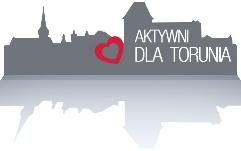 Aktywni dla Torunia - Szymanski, Krużewski, Skerska-RomanPanMichał ZaleskiPrezydent  Miasta Torunia Interpelacjaw sprawie partycypacji społecznej w procesie tworzenia planów zagospodarowania przestrzennego uwzględniającej potrzeby mieszkańców, nietechnicznej informacji o funkcjach i przeznaczeniu informacji, unikania „mieszania” różnego rodzaju zabudowy – jednorodzinną i wielorodzinną (np. Bielawy – Grębocin: Koszalińska, Gdańska, Szczecińska) a także zapisów  uniemożliwiających obchodzenie  prawa np. zabudowa mieszkalno-użytkowa – 1 lokal użytkowy i 29 mieszkań (casus Koszalińska) oraz skuteczną informację o planach zagospodarowania przestrzennego zarówno przed przystąpieniem do planu, jak też w trakcie jego tworzenia – w sposób powszechnie uznany za przystępny.  UzasadnienieTworząc miejscowe plany zagospodarowania przestrzennego Miejska Pracownia Urbanistyczna jest zobowiązana odpowiednią do przedstawienia planów do wglądu publicznego. Niestety zarówno treść opisana w języku wysoko technicznym, a także załączone mapy, które wymagają technicznego przygotowania, żeby móc je odpowiednio zinterpretować – stoją w sprzeczności z postulatem pełnej partycypacji społecznej. Stąd też wiele nieporozumień, skarg, protestów w momencie rozpoczęcia inwestycji,i jak też w trakcie jej użytkowania. Mówi się wtedy – „trzeba było czytać plany” . Nie zgadzamy się z takim pozostawieniem sprawy – bowiem jak mówi ustawa o samorządzie                    gminnym – gmina to wspólnota wszystkich mieszkańców. Prosimy zatem zgodnie z niniejszą interpelacją o opracowanie stosownego rozporządzenia, które skonsumuje postulaty w niej zawarte. Z poważaniemBartosz SzymanskiMaciej KrużewskiMargareta Skerska -Roman